パソコン小話（084.1）2019/6/28キーボードだけで電源を切る方法（改）マウス操作が出来なくなってしまった時には、キーボード操作で電源が切れる場合や、再起動できる場合があります。万一のため、その操作をご紹介します。方法は、いくつか有ります。１．キーボードの「Alt」キーを押しながら、上部に並んでいるファンクションキーの「F４」キーを、１回ないし、数回押す方法。２．キーボードのWindowsキー「」を押しながら、「Ｘ」キーを押し、その後「Ｕ」→「Ｕ」と２回押す方法。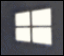 ３．キーボードの「Ctrl」キーと、２つ位右隣の「Alt」キーを共に押したままで、上方にある「Delete」キーをポンと押す方法　　この場合、次の操作で矢印キーで選択が必要です。ここでは、一番簡単な１番目の方法を記述します。１．キーボードの「Alt」キーを押しながら、上部に並んでいるファンクションキーの「F４」キーを、１回ないし、数回押します　　（起動中のソフトの保存確認画面が出たら、Enter　で保存する）　　シャットダウンの表示を確認して　→　ＯＫ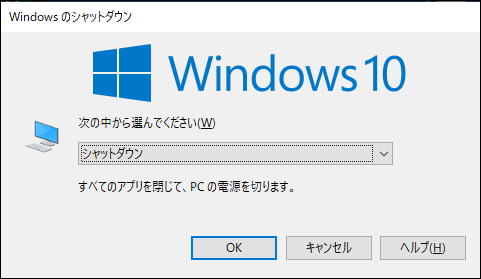 ２．自動的にシャットダウンします。→　完了マウスが動かない場合、ＵＳＢの差し込み口を変えてみると、動作する場合が有ります。　　　　　　　　　　　　　　　　　　　　　　　　　　以上